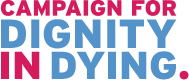 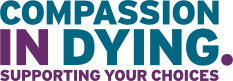 Equal opportunities monitoring informationDignity in Dying values diversity and works to advance equality. We encourage and welcome applicants from all sections of society. We ask applicants to complete and return an equal opportunities monitoring form with their application, to help us check the effectiveness of our recruitment and equality and diversity policies.This information will be treated confidentially and will be separated from your application on receipt. This information will not form part of your application and will not be seen by the panel shortlisting or interviewing applicants.If you choose not to complete this form, your application will not be affected. You may also send this form in separately should you wish.Name      Please choose one option from each of the sections listed below and then tick the appropriate box.Your age       years         monthsYour sex  Male  Female  OtherIs your gender identity the same as the gender you were originally assigned at birth? Yes No Prefer not to sayYour ethnic group (options are listed alphabetically)Asian or Asian British  Indian  Pakistani  Bangladeshi  Any other Asian background, (specify if you wish)      Black or Black British  Caribbean  African  Any other Black background, (specify if you wish)      Chinese or other Asian ethnic group  Chinese  Any other Asian ethnic background, (specify if you wish)      Mixed  White and Asian  White and Black African  White and Black Caribbean  Any other mixed background, (specify if you wish)      White  British  Irish   Gypsy or traveller  Any other white background, (specify if you wish)      Religion or belief Which group below do you most identify with?  No religion  Bahai  Buddhist  Christian  Jain  Jewish  Hindu  Muslim  Sikh  Other, please state        Prefer not to saySexual orientationPlease indicate whether any of the following apply to you.  Bisexual  Gay man  Gay woman/lesbian  Heterosexual  Other  Prefer not to sayDisabilityDo you consider yourself to have a disability, impairment health condition or learning difference?  Yes  No  UnsurePlease describe your disability, impairment or health condition. You may mark one of the boxes below, or use your own words here.	Physical impairment or a condition that affects your mobility such as an impairment that requires you to use a wheelchair or affects arm movement 	Sensory impairment, such as being blind/having a serious visual impairment or being deaf/having a serious hearing impairment	Mental health condition, such as depression or schizophrenia	Learning difference such as dyslexia 	Learning disability or cognitive impairment such as autism or a head-injury	Long-standing illness or health condition such as cancer, HIV, diabetes, chronic heart disease, or epilepsy	Other, such as disfigurement (please specify)